Załącznik nr 7 do umowy: Zakładane efekty kształcenia dla 6-cio miesięcznej praktyki zawodowej na kierunku studiów prowadzonym przez uczelnię i odniesienie ich do modelowych efektów kształcenia, efektów dla praktyki kursowej i pilotażowej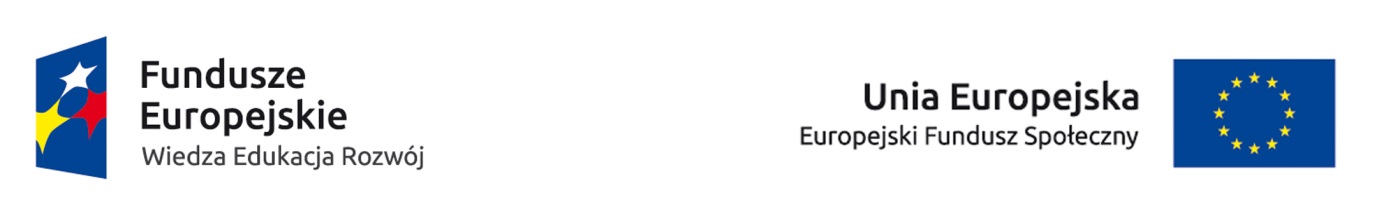 Tab. 2.Zakładane efekty kształcenia dla 6-cio miesięcznej praktyki zawodowej na kierunku studiów prowadzonym przez uczelnię: Pedagogika i odniesienie ich do modelowych efektów kształcenia, efektów dla praktyki kursowej i pilotażowej.  Specjalność: Edukacja wczesnoszkolna i edukacja przedszkolna …………………………………(podpis i pieczęć służbowa  osoby reprezentującej Uczelnię)NrOpis efektów kształcenia dla praktyki zawodowejOdniesienie do efektów:Odniesienie do efektów:Odniesienie do efektów:Efekt osiągany w ramach praktyki:Efekt osiągany w ramach praktyki:Efekt osiągany w ramach praktyki:Efekt osiągany w ramach praktyki:Efekt osiągany w ramach praktyki:Efekt osiągany w ramach praktyki:Efekt osiągany w ramach praktyki:NrOpis efektów kształcenia dla praktyki zawodowejModelowychObszarowych  i inżynierskichKierunkowychkursowejkursowejkursowejkursowejpilotażowejpilotażowejpilotażowejNrOpis efektów kształcenia dla praktyki zawodowejModelowychObszarowych  i inżynierskichKierunkowychPK1 ZPPPK2 ZPSPPK3 2.3PK3 3.3PP1 2.3PP2 3.3PP2 3.3Student ma elementarna wiedzę na temat roli kontaktu interpersonalnego wychowawcy i wychowanka w przedszkoluMoN 01P6S_WGK_W08/PN_W02 (PN_W08-09)XStudent ma elementarna wiedzę na temat roli kontaktu interpersonalnego wychowawcy i wychowanka w szkole.MoN 01P6S_WGK_W08 / PN_W02 (PN_W08-10)XStudent ma wiedzę dotyczącą procesów komunikowania się z dziećmi w wieku przedszkolnym, wczesnoszkolnym, ich rodzicami oraz nauczycielamiMoN 01P6S_WGK_W08 / PN_W02 (PN_W08-11)XStudent ma wiedzę dotyczącą prawidłowości i zakłóceń w relacjach społecznych wychowanków przedszkola i szkoły podstawowej,MoN 01P6S_WGK_W08 / PN_W08 (PN_W08-21)XStudent ma podstawową wiedzę o środowisku wychowawczym przedszkola, jego funkcjonowaniu, zasadach tam panujących.MoN 02P6S_WGK_W10 / PN_W05 (PN_W10-04)XStudent ma podstawową wiedzę o środowisku wychowawczym szkoły, jej funkcjonowaniu, zasadach tam panujących.MoN 02P6S_WGK_W10 / PN_W05 (PN_W10-03)XStudent ma wiedzę dotyczącą środowiska wychowanków przedszkola i uczniów szkoły podstawowej, specyfiki tych środowisk oraz procesów w nich zachodzącychMoN 02P6S_WGK_W10 / PN_W05 (PN_W10-02)XXXStudent ma wiedzę dotyczącą dynamiki grupy, procesów w nich zachodzących w odniesieniu do grupy przedszkolnej i klas 1-3MoN 02P6S_WGK_W10 / PN_W05 (PN_W10-01)XXXStudent ma podstawową wiedzę dotyczącą prawidłowości i nieprawidłowości współpracy pomiędzy szkołą i jej partnerami edukacyjnymiMoN03P6S_WGK_W15 / PN_W08 (PN_W15-11)XStudent ma wiedzę dotyczącą poszczególnych podmiotów działalności pedagogicznej, interakcji między nimi oraz jej zakłóceń, zasad współpracy między poszczególnymi podzespołami, jak również zasad pracy w zespołach specjalistówMoN03P6S_WGK_W15 / PN_W08 (PN_W15-12)XXStudent potrafi wykorzystywać wiedzę teoretyczną w celu praktycznej analizy sytuacji dydaktyczno-wychowawczejMoN05 MoN06 MoN07 MoN11 MoN14P6S_UWK_U02 / PN_U03 (PN_U02-22a)XXStudent potrafi wykorzystać zdobyta wiedzę teoretyczną w praktycznej działalności pedagogicznej, wychowawczej, opiekuńczej, pomocowej MoN05 MoN06 MoN07 MoN11 MoN14P6S_UW K_U02 / PN_U03 (PN_U02-26a)XXXStudent potrafi zastosować wiedzę teoretyczną z zakresu pedagogiki, psychologii do prowadzenia zabaw i zajęć z dziećmi.MoN04 MoN06 MoN08 MoN11P6S_UWK_U03 / PN_U02 (PN_U03-19)XXXStudent potrafi zastosować wiedzę teoretyczną z zakresu pedagogiki, psychologii do prowadzenia zabaw i zajęć z dziećmi (fragmentów lekcji).MoN04 MoN06 MoN08 MoN11P6S_UWK_U03 / PN_U02 (PN_U03-20)XXStudent potrafi obserwować i określać motywy i wzorce zachowań dzieci w wieku szkolnym i przedszkolnym wykorzystując zdobytą wiedzę z zakresu pedagogiki i psychologiiMoN04 MoN06 MoN08 MoN11P6S_UWK_U03 / PN_U02 (PN_U03-21)XXXStudent potrafi, wykorzystać zdobytą wiedzę pedagogiczną, psychologiczną oraz dydaktyczną i metodyczną do diagnozy i analizy zastanych w grupie przedszkolnej i wczesnoszkolnej sytuacji pedagogicznychMoN06 MoN11P6S_UWK_U04 / PN_U03 (PN_U04-03)XXXStudent potrafi ocenić metody, procedury, dobre praktyki w kontekście ich przydatności w pracy pedagogicznej w przedszkoluMoN04 MoN08P6S_UOK_U11 / PN_U07 (PN_U11-07)XStudent potrafi ocenić metody, procedury, dobre praktyki w kontekście ich przydatności w pracy pedagogicznej w kl. I-III.MoN04 MoN08P6S_UOK_U11 / PN_U07 (PN_U11-08)XStudent potrafi dokonać oceny przydatności typowych metod i procedur do zastanej sytuacji wychowawczej i dydaktycznejMoN04 MoN08P6S_UOK_U11 / PN_U07 (PN_U11-09)XXStudent potrafi wykorzystywać, dobierać materiały, środki i metody do prowadzonych zabaw i zajęć w przedszkolu.MoN10P6S_UWK_U12 / PN_U08 (PN_U12-05)XStudent potrafi wykorzystywać, dobierać materiały, środki i metody do prowadzonych zabaw i zajęć w szkole.MoN10P6S_UWK_U12 / PN_U08 (PN_U12-06)XStudent potrafi wykorzystywać materiały, środki i metody pracy w projektowaniu i realizowaniu zajęć z grupą dzieci przedszkolnych i wczesnoszkolnychMoN10P6S_UWK_U12 / PN_U08 (PN_U12-07)XXStudent potrafi indywidualizować zadania, dostosowywać metody i treści do dziecka w wieku przedszkolnym.MoN11 MoN14P6S_UOK_U13 / PN_U11 (PN_U13-15)XXXStudent potrafi indywidualizować zadania, dostosowywać metody i treści do wieku ucznia w kl. I-iii.MoN11MoN14P6S_UOK_U13 / PN_U11 (PN_U13-16)XXStudent potrafi zastosować wiedzę teoretyczną do prowadzenia zabaw w przedszkoluMoN14P6S_UOK_U16 / PN_U09 (PN_U16-03)XXXStudent potrafi zastosować wiedzę teoretyczną do prowadzenia zajęć i lekcji w klasach I-III.MoN14P6S_UOK_U16 / PN_U09 (PN_U16-04)XXStudent potrafi diagnozować sytuację uczniów ze specjalnymi potrzebami edukacyjnymi, omawiać je ze specjalistą pracującym w przedszkolu lub szkole podstawowej.MoN14P6S_UOK_U21 / PN_U13 (PN_U21-13)XXXXStudent podejmuje współpracę ze środowiskiem rodzinnym, nauczycielskim w celu diagnozowania problemów pedagogicznych, podejmowania działań pomocowychMoN13P6S_KKK_K02 / PN_K02 (PN_K02-27a)XXStudent jest przekonany o sensie, wartości i potrzebie podejmowania działań pedagogicznych  w środowisku uczniowskimMoN12P6S_KKK_K03 / PN_K02 (PN_K03-15)XXXStudent projektuje scenariusz zabaw w przedszkolu oraz wykazuje się odpowiedzialnością w działaniach wychowawczych i opiekuńczych skierowanych do podopiecznychMoN09P6S_KRK_K08 / PN_K06 (PN_K08-15)XStudent projektuje scenariusz zajęć dla dzieci w klasach I-III  oraz wykazuje się odpowiedzialnością w działaniach wychowawczych i opiekuńczych skierowanych do podopiecznychMoN09P6S_KRK_K08 / PN_K06 (PN_K08-16)XStudent w sposób profesjonalny projektuje i przeprowadza zajęcia w przedszkolu i klasach 1-3MoN09P6S_KRK_K08 / PN_K06 (PN_K08-17)XX